Oni Modupe Oluwatoyin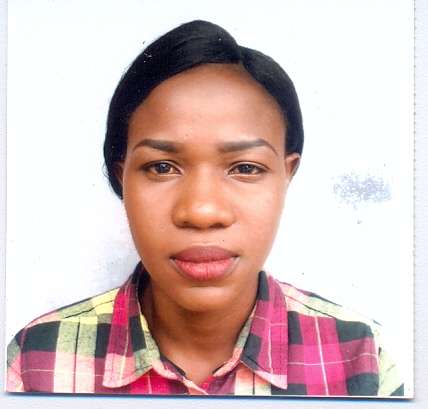 No. 45 Osukoti Layout, Oke ijebu, Akure Ondo State.Cell: +2348066089380E-mail: modupet29@gmail.comProfessional SummaryAs supervisor and business development officer with more than seven (7) years’ experience with effective planning and organisational abilities thereby making routine tasks as efficient as possible. My goal is to use my proven sales and cost cutting skills while maintaining excellent standards and achieving set organisational goals to effectively fill the business development role in your organisation.Personal QualitiesExcellent interpersonal, communication and motivational skills.Excellent English/Hausa Speaker with proficiency in the use of MS OfficeHighly resourceful with innovative problem solving skills and an excellent team player.Creative planning and organising skillsEffective motivational skills in sales and business development activities.Work ExperienceSales/business Development Supervisor						2017 till DateAlphatouch Global Services Limited			               Akure, Ondo State, NigeriaManaging Sales activities Keeping business development documentsWriting periodic sales reportKeeping sales recordsPreparation of market analysis for business growthDevelopment of sales activities for other sales agents.TM Diamondz Beads & Bridals Ent				                                          2012 - 2017Promoter/Client Manager (Self Employed)                                             Akure, Ondo State, Nigeria Finbank Plc                                                                                                                         2011						                                                                Lagos, Nigeria        * Preparing of the B.I (Daily Incremental Report)        *Preparing of the weekly activity report        *Record keeping          *Preparing of the daily activity report       ATS TRAVEL NIG. LTD							                2010 - 2011Industrial Training (Ticketing Agent)					               Lagos State, NigeriaBooking of travel ticketsKeeping records of client travel detailsKeeping financial records of tickets salesPrompt delivery of booked ticketsWaseet Newspaper                                                                                              2008 – 2009Sales Agent                                                                                              Lagos State, NigeriaCCC Africa (Coalition for Climate change)                                                     2007 – 2008Call Agent                                                                                                 Lagos State, NigeriaGrace Computer School                                                                                                2002Computer Analyst                                                                                   Lagos State, NigeriaAcademic QualificationsStandard Aviation Institute                                                                         2009                                           Cabin crew (Air hostess & Ticketing)                                                Lagos State, NigeriaNational Diploma (Computer science)			             2008The Federal Polytechnic, Ado Ekiti					Ekiti State, Nigeria Senior Secondary School Leaving Certificate				2001	Ecwa secondary school Kano					             Kano State, Nigeria 				Computer SkillsMicrosoft Word, Excel and PowerPoint                                     Personal DetailsSex:			FemaleDate of Birth:		26th Oct. 1987Country of Birth: 	NigeriaMarital Status:		MarriedReligion:		ChristianitySkype Details:		Modupe OniReferencesAvailable on request